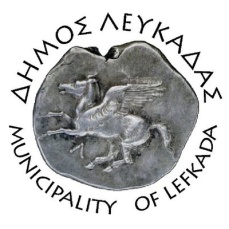 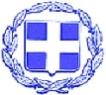 ΕΛΛΗΝΙΚΗ ΔΗΜΟΚΡΑΤΙΑ    ΔΗΜΟΣ ΛΕΥΚΑΔΑΣΛευκάδα, 27/12/2021ΔΕΛΤΙΟ ΤΥΠΟΥΣτην πρώτη ομάδα των δήμων της χώρας ο δήμος μας για πολεοδομικό και χωροταξικό μελετητικό σχεδιασμό.Με απόφαση του Υφυπουργού Περιβάλλοντος και Ενέργειας κ. Νικόλαου Ταγαρά,  δημοσιεύτηκε στην Εφημερίδα της Κυβέρνησης η κατάρτιση και έγκριση προγραμμάτων εκπόνησης μελετών Τοπικών Πολεοδομικών Σχεδίων και Ειδικών Πολεοδομικών Σχεδίων (Β' τμήμα προγραμμάτων πολεοδομικού σχεδιασμού), σε εφαρμογή της παρ. 1 του άρθρου 14 του ν. 4759/2020.  Η χρηματοδότηση του εν λόγω προγράμματος θα γίνει από πόρους του Ταμείου Ανάκαμψης και Ανθεκτικότητας, και ειδικότερα του Προγράμματος Δημοσίων Επενδύσεων (ΠΔΕ)-ΣΑΤΑ 075, υπό τη γενική ονομασία τίτλου Έργων «ΠΟΛΕΟΔΟΜΙΚΕΣ ΜΕΤΑΡΡΥΘΜΙΣΕΙΣ».Συγκεκριμένα, για τον Δήμο Λευκάδας θα συμπεριληφθούν ΟΛΕΣ οι δημοτικές ενότητες στον πολεοδομικό και χωροταξικό μελετητικό σχεδιασμό.  Πρόκειται για μια πολύ θετική εξέλιξη, καθώς η υλοποίηση του σχεδίου ενισχύσει την αναπτυξιακή πορεία του τόπου, και θα καλύψει τις ανάγκες και ιδιαιτερότητες των δημοτικών κοινοτήτων μας, και θα συμβάλλει στον ολοκληρωμένο πολεοδομικό και χωροταξικό σχεδιασμό που έχει ανάγκη ο δήμος μας.						ΑΠΟ ΤΟΝ ΔΗΜΟ ΛΕΥΚΑΔΑΣ